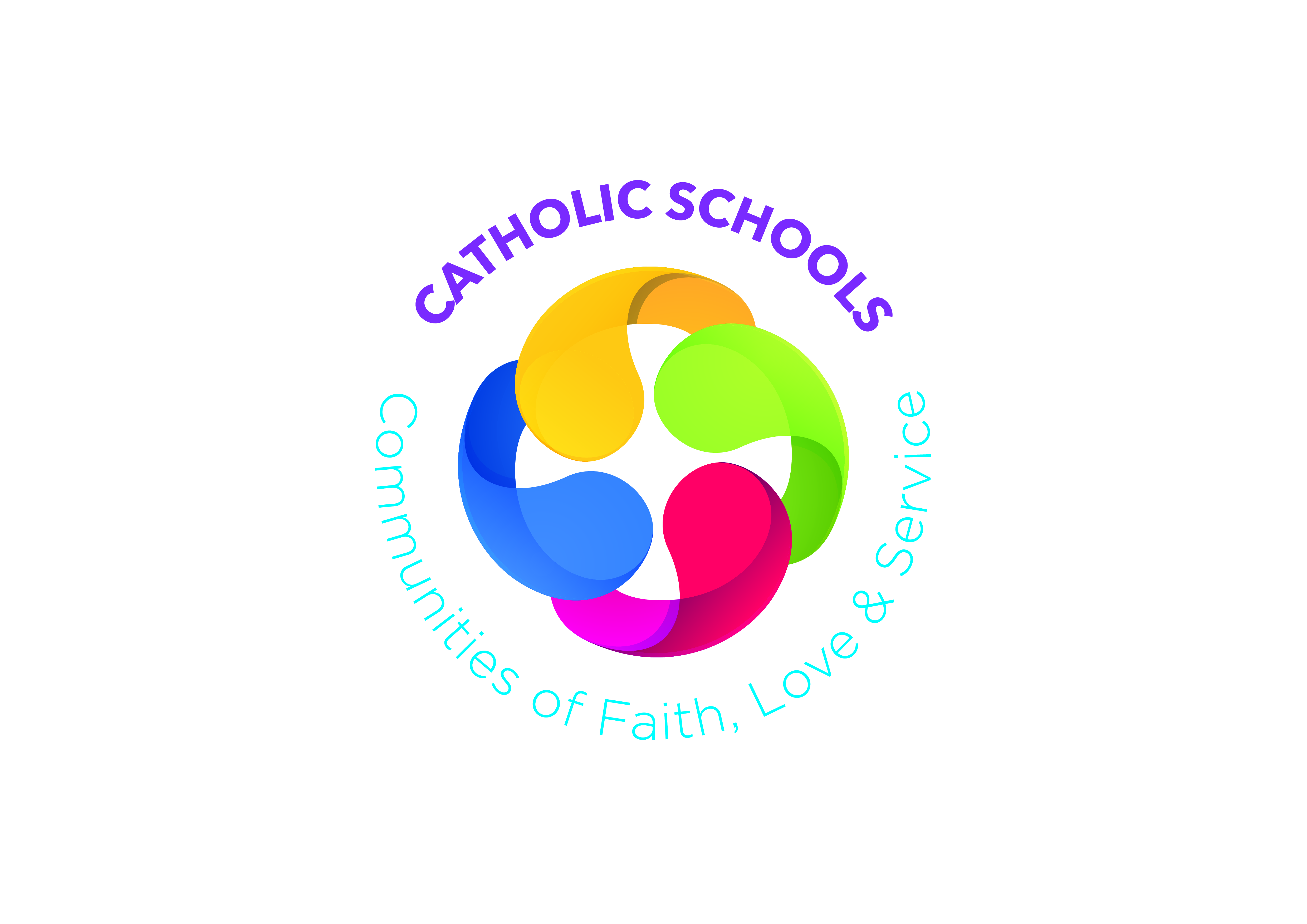 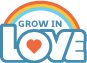 Prayer SpaceRed cloth for Triduum; White cloth for Easter season; Bible open at Luke 22; Mark 16; Luke 24; Candle; Cross or CrucifixAdd to this space each week throughout the monthRed cloth for Triduum; White cloth for Easter season; Bible open at Luke 22; Mark 16; Luke 24; Candle; Cross or CrucifixAdd to this space each week throughout the monthRed cloth for Triduum; White cloth for Easter season; Bible open at Luke 22; Mark 16; Luke 24; Candle; Cross or CrucifixAdd to this space each week throughout the monthRed cloth for Triduum; White cloth for Easter season; Bible open at Luke 22; Mark 16; Luke 24; Candle; Cross or CrucifixAdd to this space each week throughout the monthRed cloth for Triduum; White cloth for Easter season; Bible open at Luke 22; Mark 16; Luke 24; Candle; Cross or CrucifixAdd to this space each week throughout the monthRed cloth for Triduum; White cloth for Easter season; Bible open at Luke 22; Mark 16; Luke 24; Candle; Cross or CrucifixAdd to this space each week throughout the monthWeek 1The death of JesusWeek 1The death of JesusWeek 2The ResurrectionWeek 2The ResurrectionWeek 4At Mass we receive Holy CommunionLearning ObjectivesRetell my experience of betrayal and denialIdentify the Stations of the Cross as pictures telling the story of Jesus’ deathRetell and discuss Peter’s denial of JesusRetell my experience of betrayal and denialIdentify the Stations of the Cross as pictures telling the story of Jesus’ deathRetell and discuss Peter’s denial of JesusSequence five of the Stations of the Cross in the correct orderTalk about the distinguishing features of the Paschal CandleRetell the story of the Women at the TombPray the Mystery of FaithSequence five of the Stations of the Cross in the correct orderTalk about the distinguishing features of the Paschal CandleRetell the story of the Women at the TombPray the Mystery of FaithSequence the actions at MassDemonstrate the correct way to receive Holy CommunionName some titles for JesusPray the Lamb of God Appreciate and understand the importance of MassLearning and Teaching ActivitiesStory:  BetrayedScripture:  Jesus is betrayed by Judas Lk 22Drama:  What would you ask Judas?Scripture:  Peter denies knowing Jesus Lk 22Online:  The Stations of the CrossPoem:  Stations of the CrossArt:  CrossesPB p40 Jesus is betrayed and deniedTM pp196-203Story:  BetrayedScripture:  Jesus is betrayed by Judas Lk 22Drama:  What would you ask Judas?Scripture:  Peter denies knowing Jesus Lk 22Online:  The Stations of the CrossPoem:  Stations of the CrossArt:  CrossesPB p40 Jesus is betrayed and deniedTM pp196-203Online:  Stations of the CrossScripture:  The women at the Tomb Mk 16:1-8Song:  This is the DayChat about the Paschal CandleActivity:  Jesus is RisenPB p42 The Women at the TombTM pp204-210Online:  Stations of the CrossScripture:  The women at the Tomb Mk 16:1-8Song:  This is the DayChat about the Paschal CandleActivity:  Jesus is RisenPB p42 The Women at the TombTM pp204-210Online:  Sequencing the MassOnline:  The Institution NarrativeChat about Holy CommunionOnline:  Receiving Holy CommunionChat about First Holy CommunionPB: p38 We prepare to receive Jesus in Holy Communion by …TM pp183-189Praying TogetherPray Act of SorrowPrayer ServicePray Act of SorrowPrayer ServiceReflective PrayerPray the Mystery of FaithPrayer Service:  Holy Week and EasterReflective PrayerPray the Mystery of FaithPrayer Service:  Holy Week and EasterPray the SanctusPrayer after CommunionPrayer Service:  The EucharistAt HomePB p41 The Stations of the CrossPB p41 The Stations of the CrossPB p43 Mystery of faithPB p43 Mystery of faithPB p39 Prayer after CommunionCrossCurricularLinksRSE: Wonder! Love for Life programmeWAU:  A visit to the Church to pray the Stations of the CrossPDMU: Theme 2: Feelings and Emotions https://ccea.org.uk/downloads/docs/ccea-asset/Resource/PDMU%20Progression%20Grid%20for%20Key%20Stage%201.pdfRSE: Wonder! Love for Life programmeWAU:  A visit to the Church to pray the Stations of the CrossPDMU: Theme 2: Feelings and Emotions https://ccea.org.uk/downloads/docs/ccea-asset/Resource/PDMU%20Progression%20Grid%20for%20Key%20Stage%201.pdfRSE: Wonder! Love for Life programmeWAU:  A visit to the Church to pray the Stations of the CrossPDMU: Theme 2: Feelings and Emotions https://ccea.org.uk/downloads/docs/ccea-asset/Resource/PDMU%20Progression%20Grid%20for%20Key%20Stage%201.pdfRSE: Wonder! Love for Life programmeWAU:  A visit to the Church to pray the Stations of the CrossPDMU: Theme 2: Feelings and Emotions https://ccea.org.uk/downloads/docs/ccea-asset/Resource/PDMU%20Progression%20Grid%20for%20Key%20Stage%201.pdfRSE: Wonder! Love for Life programmeWAU:  A visit to the Church to pray the Stations of the CrossPDMU: Theme 2: Feelings and Emotions https://ccea.org.uk/downloads/docs/ccea-asset/Resource/PDMU%20Progression%20Grid%20for%20Key%20Stage%201.pdfRSE: Wonder! Love for Life programmeWAU:  A visit to the Church to pray the Stations of the CrossPDMU: Theme 2: Feelings and Emotions https://ccea.org.uk/downloads/docs/ccea-asset/Resource/PDMU%20Progression%20Grid%20for%20Key%20Stage%201.pdfOther Suggestions for AprilDepending on the date for Easter some of this work may be covered during March. The planners may be adjusted to suit the Liturgical year, both months and school holidays.Depending on the date for Easter some of this work may be covered during March. The planners may be adjusted to suit the Liturgical year, both months and school holidays.Depending on the date for Easter some of this work may be covered during March. The planners may be adjusted to suit the Liturgical year, both months and school holidays.Depending on the date for Easter some of this work may be covered during March. The planners may be adjusted to suit the Liturgical year, both months and school holidays.Depending on the date for Easter some of this work may be covered during March. The planners may be adjusted to suit the Liturgical year, both months and school holidays.Depending on the date for Easter some of this work may be covered during March. The planners may be adjusted to suit the Liturgical year, both months and school holidays.DifferentiationWhat went well?What would I change?Suggested Additional Resourceshttp://www.kandle.ie/http://www.derrydiocese.org/www.educationdublindiocese.iewww.prayingincolour.comwww.drawing-god.com http://www.kandle.ie/http://www.derrydiocese.org/www.educationdublindiocese.iewww.prayingincolour.comwww.drawing-god.com http://www.kandle.ie/http://www.derrydiocese.org/www.educationdublindiocese.iewww.prayingincolour.comwww.drawing-god.com http://www.kandle.ie/http://www.derrydiocese.org/www.educationdublindiocese.iewww.prayingincolour.comwww.drawing-god.com http://www.kandle.ie/http://www.derrydiocese.org/www.educationdublindiocese.iewww.prayingincolour.comwww.drawing-god.com http://www.kandle.ie/http://www.derrydiocese.org/www.educationdublindiocese.iewww.prayingincolour.comwww.drawing-god.com 